SPSS Statistics быстрый стартОсновным инструментом анализа и визуализации статистических данных для меня всегда был Excel. Я работаю с ним ежедневно. По нему написал больше всего заметок и прочитал наибольшее число книг. Пожалуй, лучшее сочетание статистики и Excel я нашел в книге Левин. Статистика для менеджеров с использованием Microsoft Excel. Вторым инструментом, к которому я только прикоснулся, был R (см., например, Алексей Шипунов. Наглядная статистика. Используем R!). А недавно прочитал любопытную книгу Нил Дж. Салкинд. Статистика для тех, кто (думает, что) ненавидит статистику. В ней автор все примеры иллюстрирует в программе SPSS. Так что я решил попробовать и этот продукт.На сайте IBM доступна пробная версия, которая будет работать на вашем ПК 14 дней. Регистрируетесь и скачиваете программу SPSS Statistics. При регистрации запомните пароль. Он вам пригодится для входа в программу. После запуска появляется приветственное окно: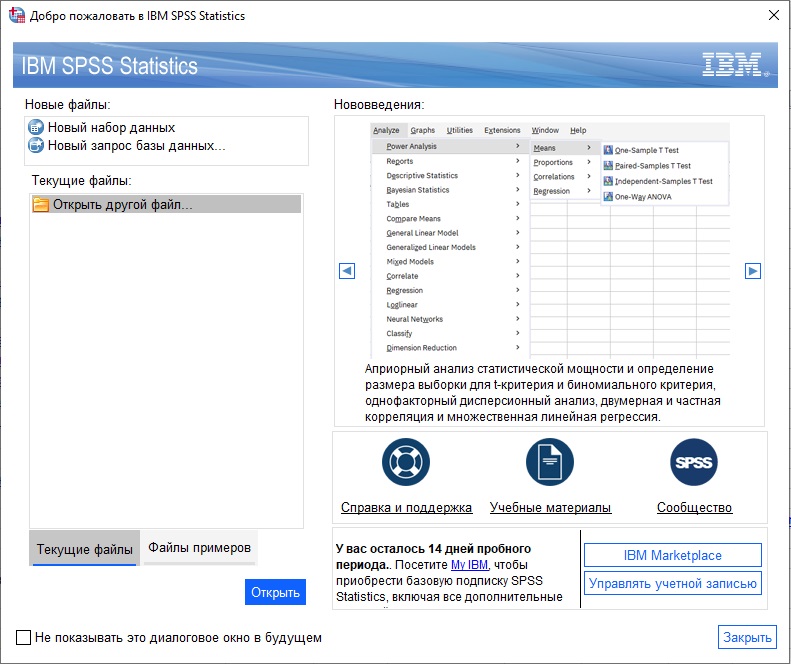 Рис. 1. Приветственное окно SPSSЕсли вы не хотите видеть этот экран каждый раз при запуске SPSS, то в левом нижнем углу окна кликните Не показывать это диалоговое окно в будущем.Кликните Закрыть в правом нижнем углу экрана. Появится окно Редактор данных. По виду и функционалу Редактор похож на электронную таблицу, как лист Excel.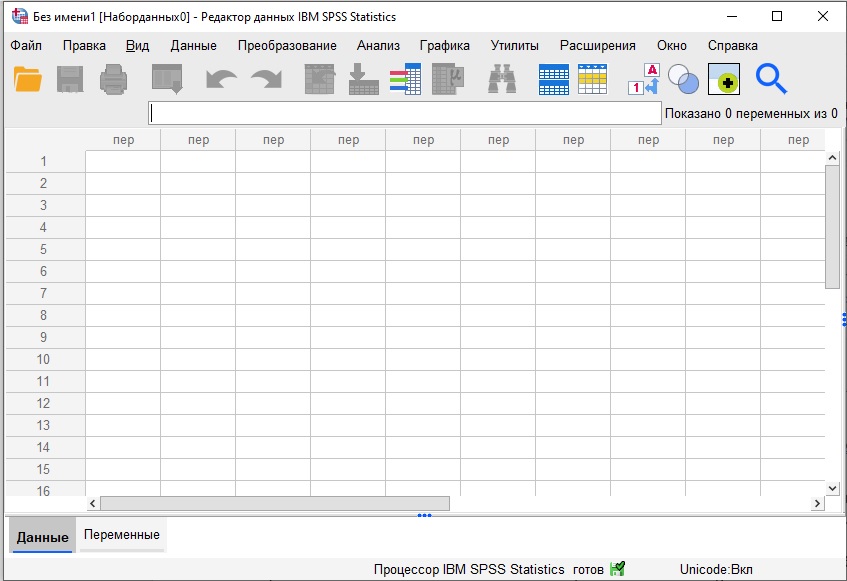 Рис. 2. Редактор данныхХотя этого и не видно, когда SPSS открывается в первый раз, но есть еще одно открытое (хотя и неактивное) окно. Это Окно вывода (Viewer). Оно показывает создаваемые вами статистические результаты и графики. Набор данных создается при помощи Редактора данных, а после анализа или построения графиков вы изучаете результаты анализа в Окне вывода.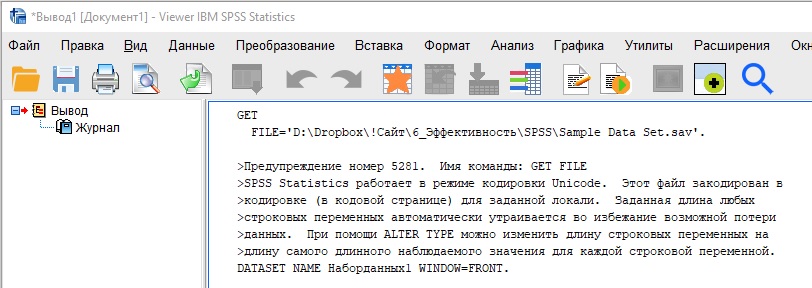 Рис. 3. Окно выводаПанель инструментов и строка состоянияЕсли вы хотите узнать, что делает иконка на панели инструментов, просто наведите на нее указатель мыши. Некоторые кнопки на панели инструментов затенены. Это означает, что они не активны.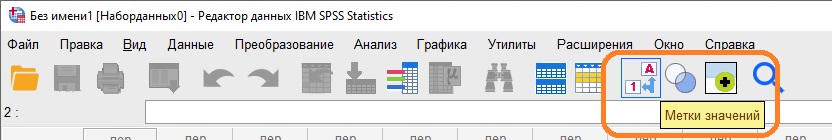 Рис. 4. Панель инструментовВ нижней части окна расположена Строка состояния. Она показывает, какие действия выполняет SPSS. Например, сообщение «Процессор IBM SPSS Statistics готов» говорит о том, что SPSS готова к вашим указаниям или вводу данных.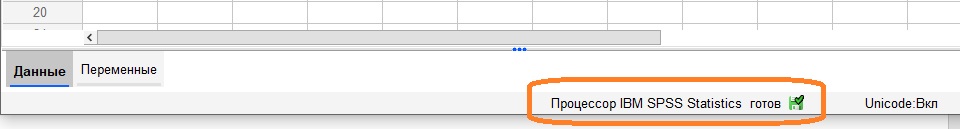 Рис. 5. Строка состоянияИспользование справкиСправка настолько подробна, что может указать вам путь, даже если вы новичок в работе с программой. Меню Справка содержит 10 разделов.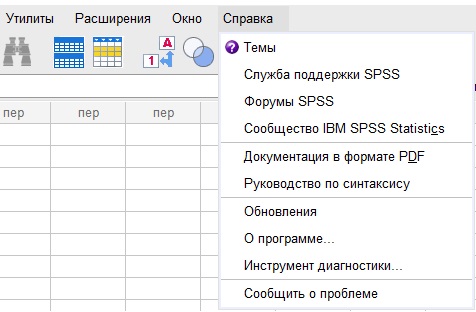 Рис. 6. Меню справкиНажмите Темы, и перейдете в браузер на страницу центра знаний IBM на русском языке. Здесь представлена собственно справка, а также Учебное пособие, Разбор конкретных случаев, Инструктор по статистике, Разделы для подключаемых модулей Python и R.Открытие файлаВы можете импортировать данные из Excel, или ввести значения в таблицу, после чего сохранить в новом файле SPSS, или открыть готовый файл. В этой заметке мы используем файл Sample Data Set.sav. Пройдите по меню Файл –> Открыть –> Данные. Выберите файл. Данные загрузятся в окно редактора: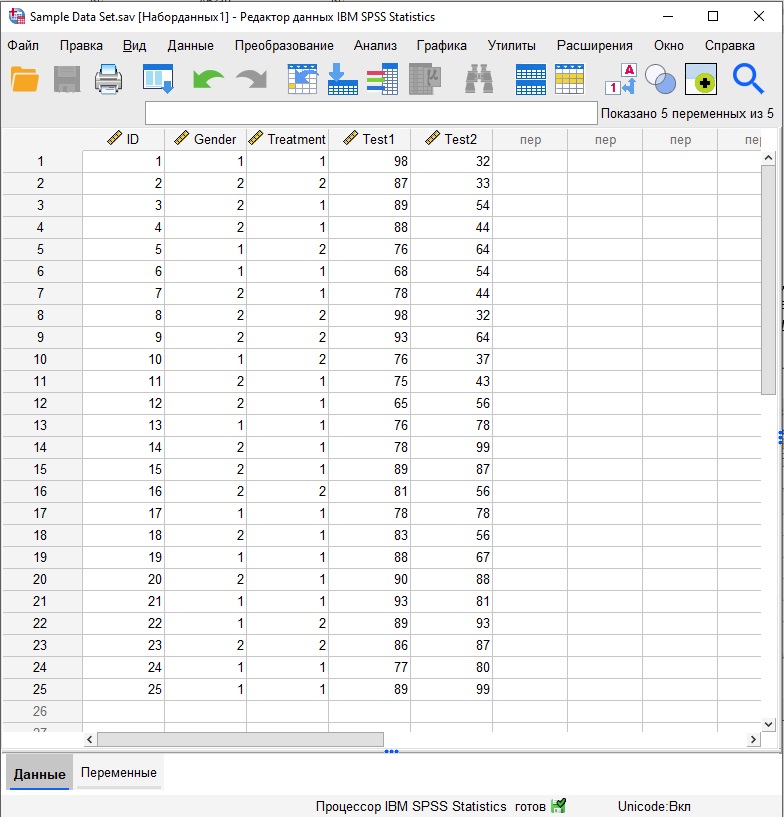 Рис. 7. Данные загружены из файла в окно редактораТаблица и диаграммаДопустим, мы хотим посчитать, сколько мужчин и женщин находится в нашей выборке, и вывести результат в виде столбчатой диаграммы. В окне Редактора данных пройдите по меню Анализ –> Описательные статистики –> Частоты. В открывшемся окне Частоты, выберите Gender, нажмите кнопку для переноса переменной в правое окно (или дважды кликните на Gender). Нажмите копку Диаграммы. Выберите Столбчатые. Нажмите Продолжить. Нажмите Ok.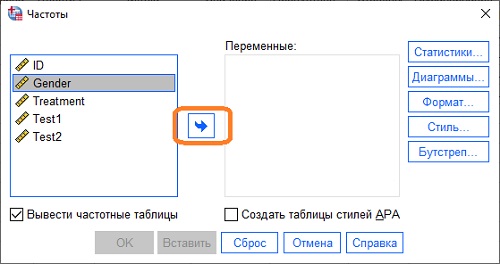 Рис. 8. Выбор переменной для анализа частотыВ окне вывода появится таблица и диаграмма: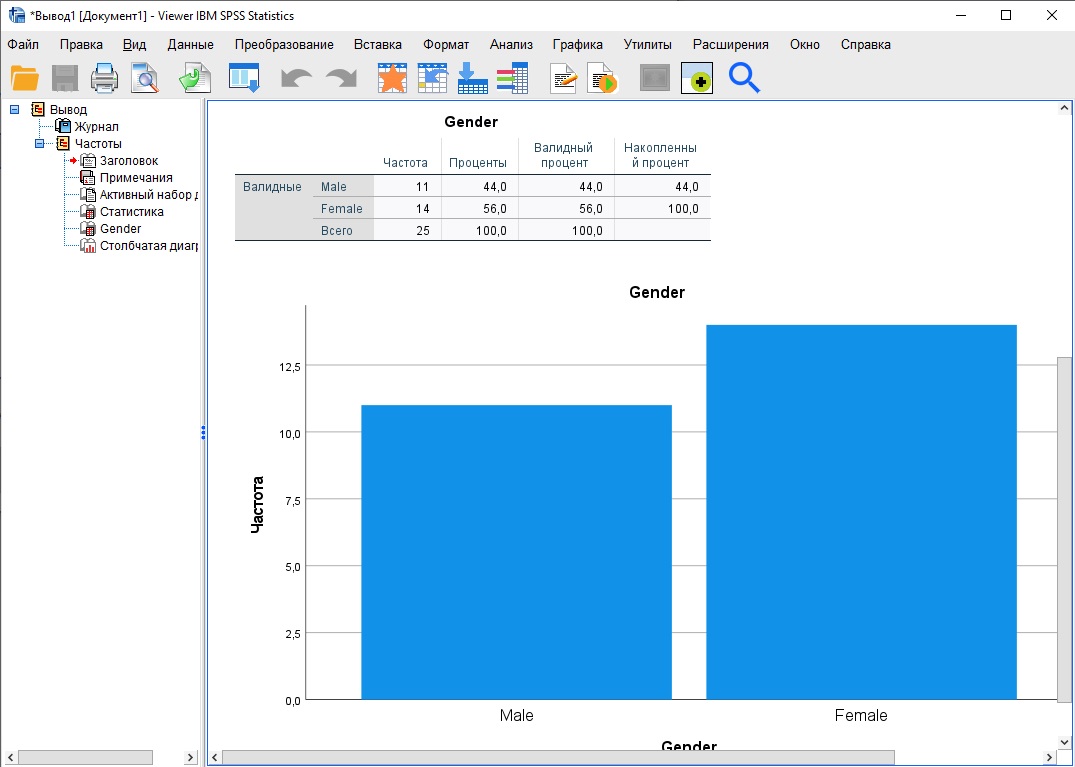 Рис. 9. Таблица и диаграмма в окне выводаОценка t-критерияДавайте проверим, отличаются ли средние значения результатов Test 1 у мужчин и женщин. Этот анализ основан на t-критерии для независимых выборок. В редакторе данных пройдите по меню Анализ –> Сравнение средних –> Т-критерий для независимых выборок. В открывшемся окне переместите переменную Test1 в область Проверяемые параметры, а переменную Gender – в область Группировать по: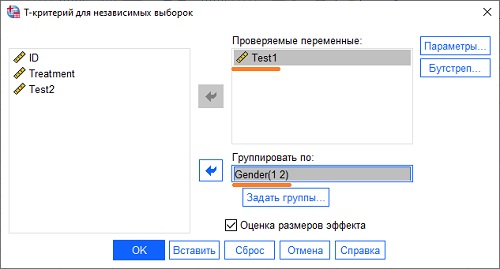 Рис. 10. Настройка расчета t-критерия для независимых выборокНажмите Ok. Программа сформирует таблицы проверки по t-критерию, и покажет их в окне вывода: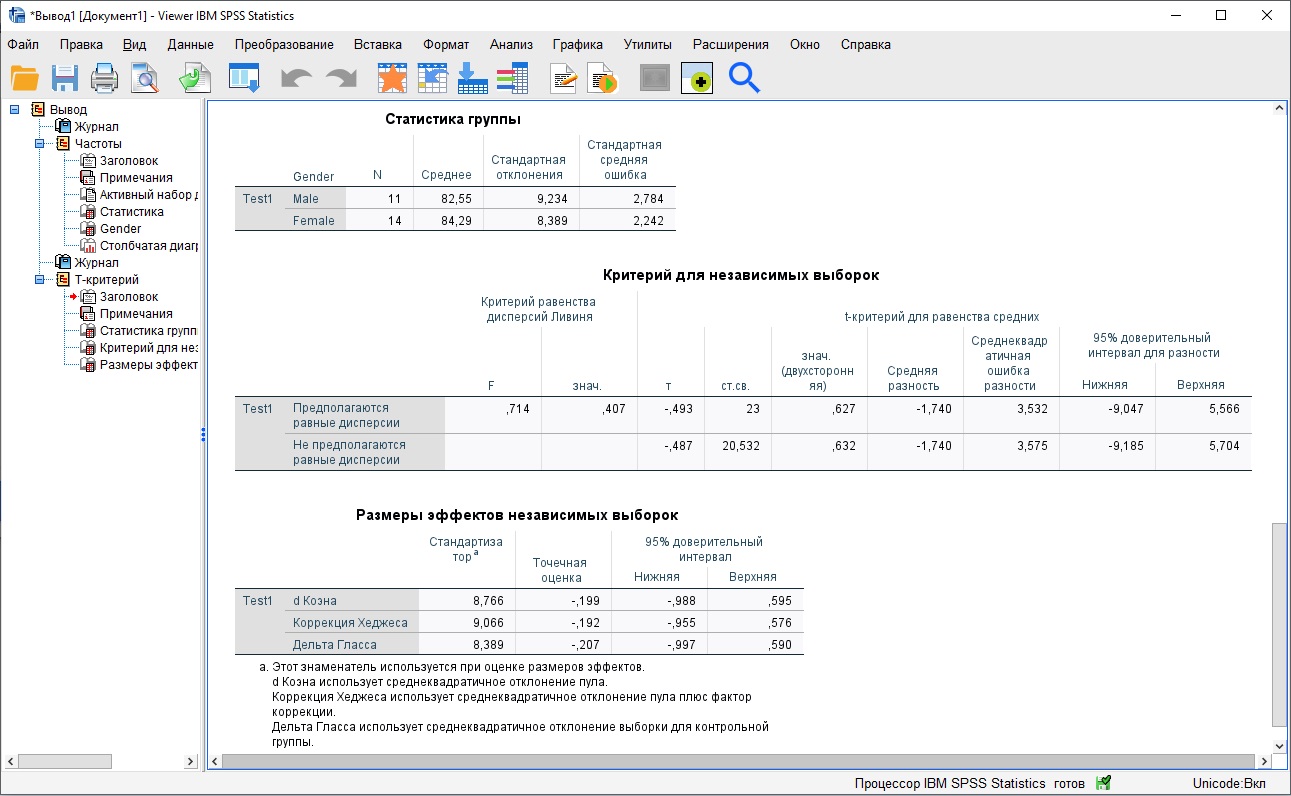 Рис. 11. Результаты проверки t-критерия для независимых выборокT-тест показал, что различие между мужчинами и женщинами при прохождении Test1 незначимо.Создание и редактирование файла данныхДавайте создадим набор данных, который только что загрузили из файла Sample Data Set.sav.  Сначала определим переменные, а затем введем данные. В окне Редактора данных пройдите по меню Файл –> Создать –> Данные. Откроется новое окно Редактора данных. Обратите внимание, что окно открылось на вкладке Переменные (SPSS подсказывает, что сначала надо заняться ими).Если вы поместите курсор в первую ячейку в колонке Имя, введёте любое имя и нажмёте Enter, SPSS для всех характеристик переменной автоматически проставит значения по умолчанию (см. строку 1 на рис. ниже).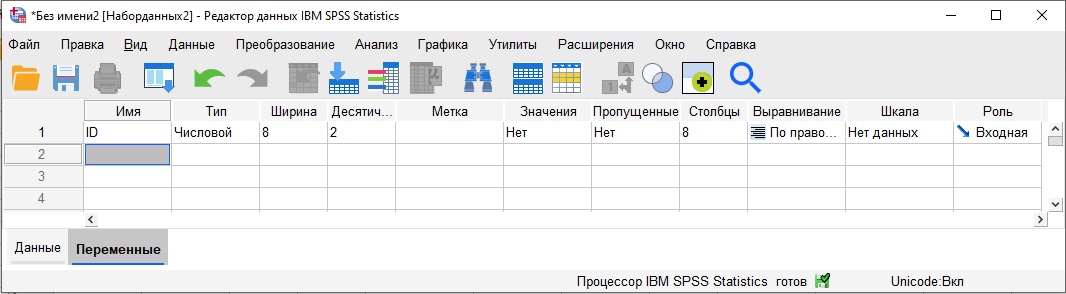 Рис. 12. Параметры по умолчаниюПодробнее о параметрах переменной:Имя переменной должно начинаться с буквы, иметь длину не более 64 символов, не содержать пробелы, подробнее см. здесь;Тип: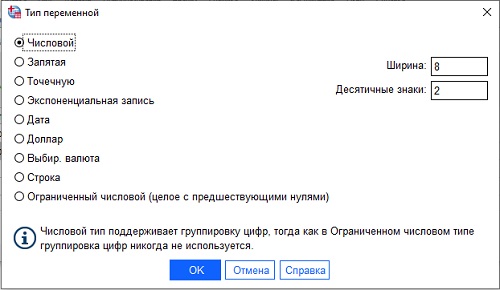 Рис. 13. Типы переменныхШирина задает количество символов в столбце, содержащем данную переменную;Десятичные определяет количество десятичных знаков;Метка задает метку переменной длиной до 256 символов;Значения устанавливает соответствие числовых значений и категорий; например, 1 для мужчин и 2 для женщин;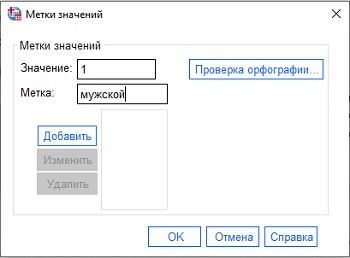 Рис. 14. Введение значений для категорийных переменныхКатегорийные переменные в SPSS можно вводить в виде текстовых строк, например, Male и Female, а можно назначить им значения. Когда дело дойдет до анализа, окажется, что очень трудно работать с нечисловыми записями. Но при визуальном просмотре файла, наоборот, имена (метки) нагляднее. Окно Метки значений позволяет вводить в SPSS числа, а выводить на экран метки: и волки сыты, и овцы целы. Чтобы это работало, находясь в Редакторе данных на закладке Данные, перейдите в меню Вид, и поставьте галочку напротив Метки значений.Пропущенные – указывает, как обращаться с пропущенными значениями;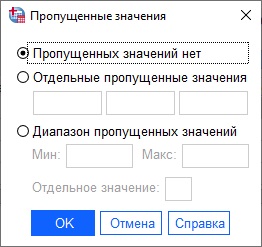 Рис. 15. Управление пропущенными значениямиШирина столбца определяет количество символов, выделенное для переменной в окне представления данных;Выравнивание – определяет, как будут выровнены данные в ячейке (влево, вправо, по центру);Мера – определяет шкалу измерения, которая лучше всего описывает переменную (номинальная, порядковая или интервальная);Роль – определяет роль, которую играет переменная в анализе (входная, целевая и т.д.).Определите следующие переменные: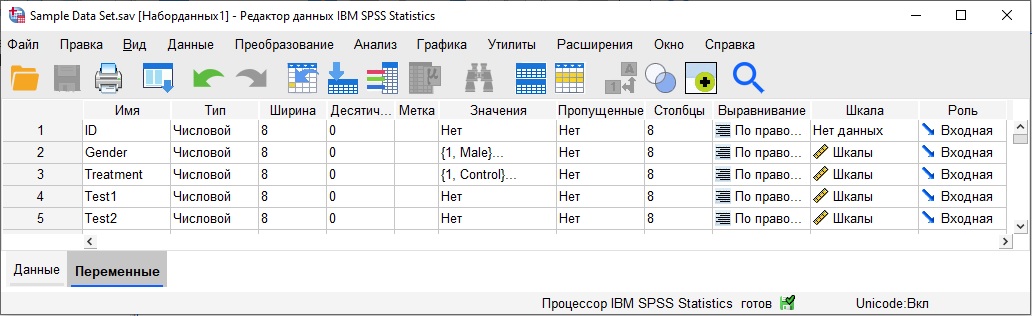 Рис. 16. Пять переменных в окне Редактора данных на закладке ПеременныеТеперь вы можете переключиться на вкладку Данные и просто ввести все данные, которые представлены на рис. 7.Печать из SPSSЧтобы распечатать весь файл данных или его часть:убедитесь, что файл, который вы хотите напечатать, находится в активном окне;кликните Файл –> Печать;откроется диалоговое окно печати (рис. 17);выберите, что вы хотите распечатать: файл целиком или выделенный фрагмент (если предварительно фрагмент не был выбран, эта опция неактивна); нажмите Ok.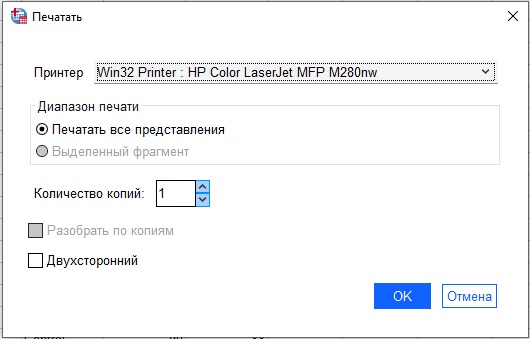 Рис. 17. Диалоговое окно печатиВместо выбора принтера можно задать создание файл *.pdf.Создание диаграммы в SPSSВоспользуемся данными из файла Sample Data Set.sav. Откройте файл, на вкладке Данные, кликните меню Графика. Выберите одну из опций: Мастер диаграмм, Панель выбора диаграмм, Устаревшие диалоговые окна. Последняя опция позволяет выбрать один из стандартных типов диаграмм. Первые две опции проведут вас по пути создания диаграммы, наиболее подходящей к выбранным данным.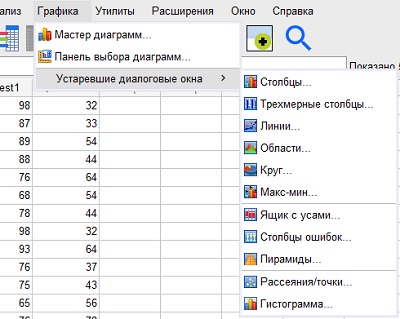 Рис. 18. Типы диаграммВыберите Столбцы, откроется диалоговое окно, предлагающее несколько вариантов оформления: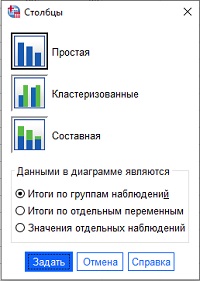 Рис. 19. Виды столбчатой диаграммыВыберите Простая и Итоги по группам наблюдений. Нажмите Задать. Откроется окно Простые столбцы. Задайте, что будет анализировать диаграмма: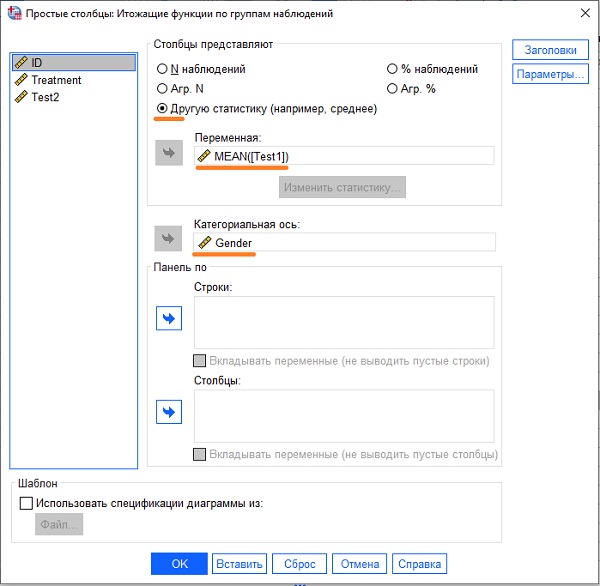 Рис. 20. Параметры аналитики диаграммыНажмите Ok. В окне вывода появится диаграмма: среднее значение Test1 раздельно по полу: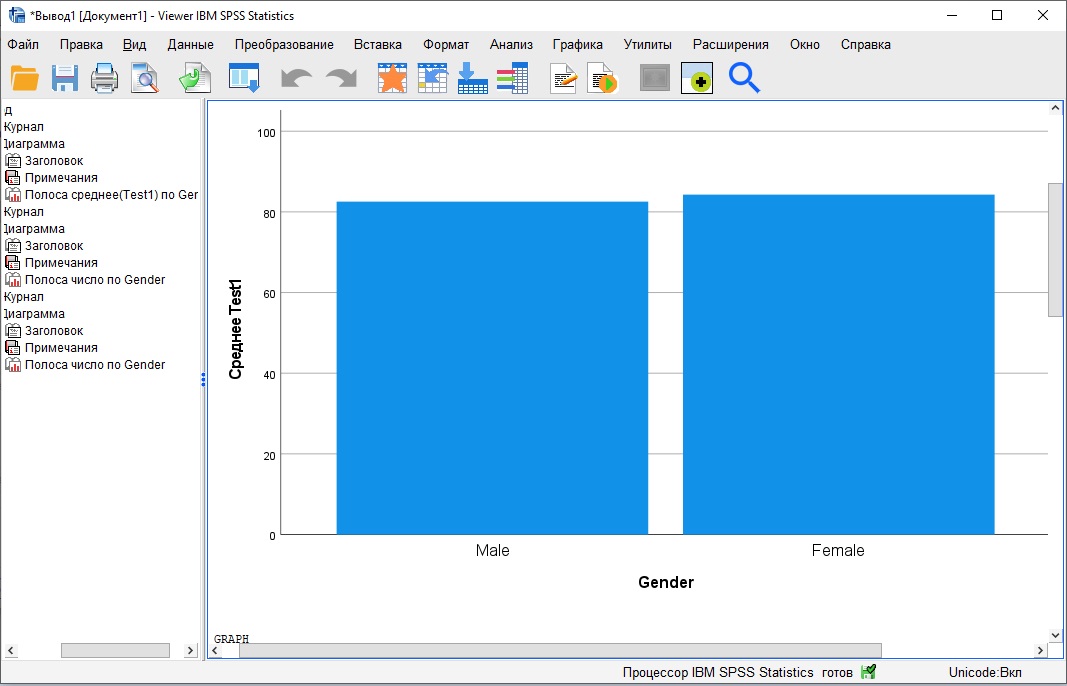 Рис. 21. Средние результаты Теста 1Сохранение диаграммыДиаграмма является частью окна вывода. В этом окне сохраняется любой выполняемый вами анализ. Диаграмма не является самостоятельной сущностью, и ее нельзя сохранить в качестве таковой. Для того чтобы сохранить диаграмму, вам нужно сохранить содержимое всего окна вывода. Для этого:кликните Файл –> Сохранить;задайте имя для окна вывода и папку;нажмите Ok; вывод сохранится в файле с расширением *.spo.Редактирование диаграммыДля изменения диаграммы используйте Редактор диаграмм. Чтобы вызвать его дважды кликните на диаграмме в окне вывода.Чтобы добавить заголовок кликните на соответствующей иконке на панели инструментов Редактора диаграмм: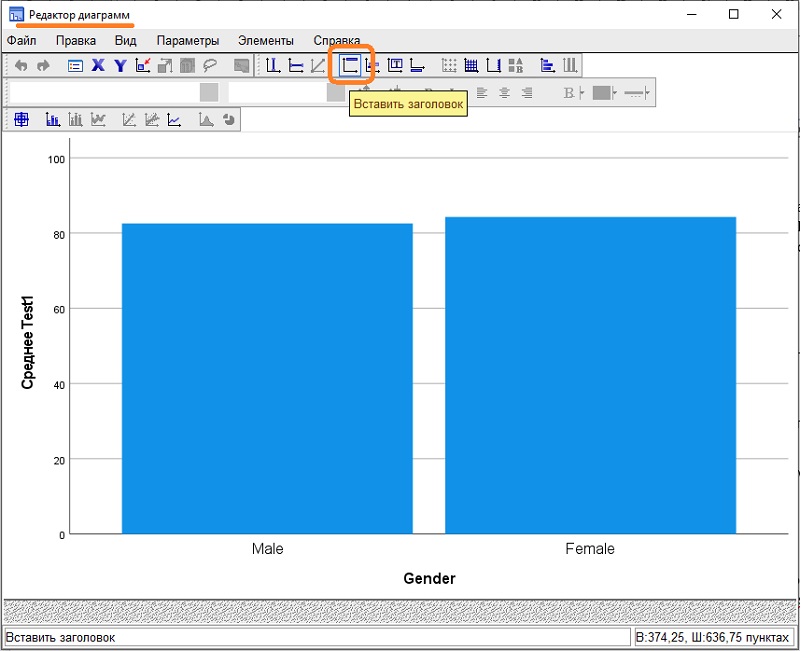 Рис. 22. Кнопка Редактор диаграммНа диаграмме появится область для ввода заголовка и окно Свойства, где можно выбрать шрифты, границы и заливку. Для добавления подзаголовка (или даже нескольких) кликните на иконке Вставить заголовок повторно.Для изменения любого элемента дважды щелкните на нем. Можно отдельно щелкнуть на названии оси, подписях и самой оси. В первых двух случаях можно будет отредактировать шрифты и стили оформления, а в последнем – масштаб.Чтобы выйти из Редактора диаграмм просто кликните на крестике окна или пройдите Файл –> Закрыть.Описание данныхЧастоты и сопряженные таблицы. Частоты подсчитывают количество случаев возникновения определенного значения. Сопряженные таблицы позволяют подсчитать количество случаев возникновения определенного значения с разбивкой по одной или более категориям, например, по полу и возрасту. Для вычисления частот перейдите в окно Редактора данных, кликните Анализ –> Описательные статистики –> Частоты. Откроется диалоговое окно Частоты (см. выше рис. 8). Дважды щелкните мышью по переменным, для которых вы хотите посчитать частоты. В нашем случае это Test 1 и Test 2: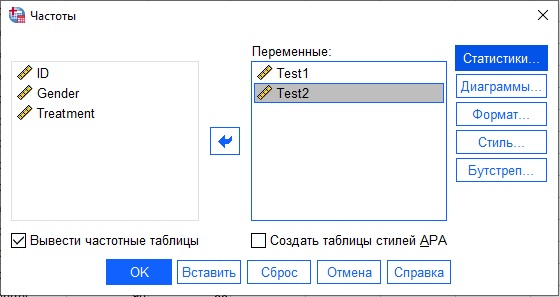 Рис. 23. Диалоговое окно ЧастотыЩелкните по кнопке Статистики. Откроется диалоговое окно Частоты: статистики. В разделе Разброс отметьте Стандартное отклонение. В разделе Положение центра распределения отметьте Среднее: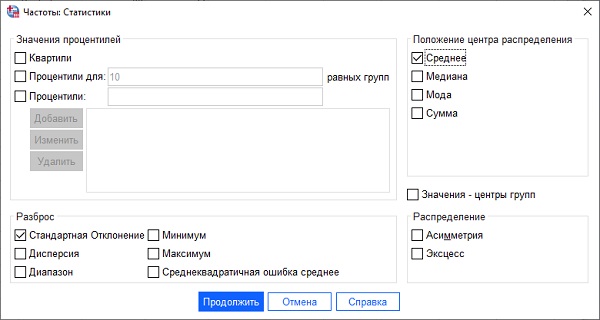 Рис. 24. Диалоговое окно Частоты: СтатистикиНажмите Продолжить, а затем Ok.В окне вывода появится три таблицы: обобщенная, и подробная для каждой переменной – Test 1 и Test 2: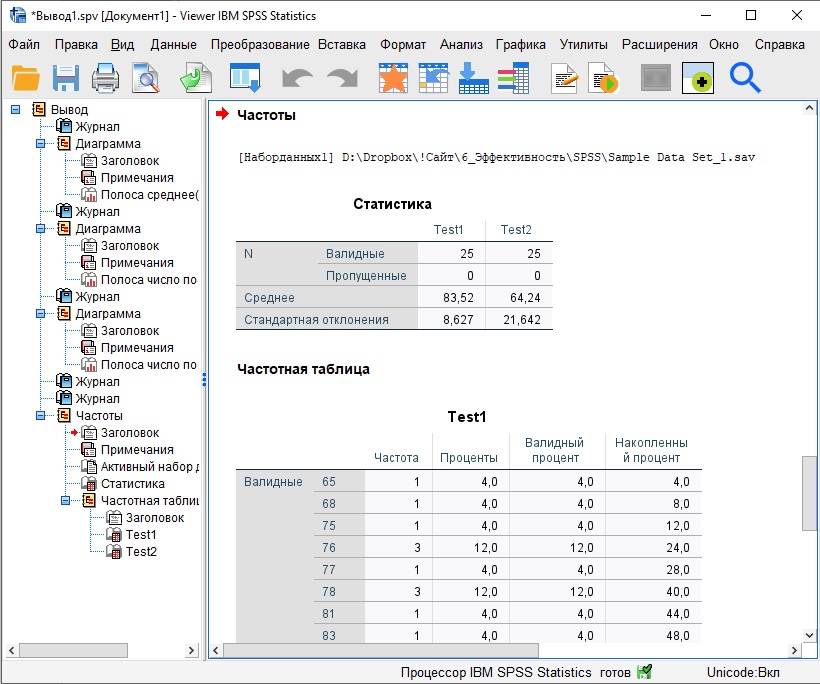 Рис. 25. Обобщенная статистика частот и фрагмент подробной таблицы частот Test 1Выход из SPSSКликните Файл –> Выход. SPSS позаботится о том, чтобы сохранить все не сохраненные ранее или отредактированные окна, а затем закроется.Только что вы кратко познакомились с SPSS. Однако эти навыки ничего не значат, если вы не понимаете смысла того, что делаете. Так что не восхищайтесь своими или чужими навыками пользования такими программами, как SPSS. Восхищайтесь, когда люди могут рассказать, что означает тот или иной вывод и какой ответ он дает на поставленный вопрос. И особенно восхищайтесь, если вы сами можете это сделать!